Indicação  Nº 1015/2017.Providenciar limpeza, corte de mato e implantação de calçada nas margens da E.E. Adoniran Barbosa, localizada no Bairro Cecap. Senhor Presidente;Considerando reivindicação de munícipes quanto à falta de calçamento em uma das vias de acesso a E.E. Adoniran Barbosa localizado na Rua Das Azaléias;Considerando que as margens da escola esta sendo tomadas por mato, e devido à falta de calçada os alunos percorre o trecho da Rua Dos Manacás até a escola na Rua Das Azaléias sem segurança;O vereador Israel Scupenaro, solicita respeitosamente que seja encaminhado ao Exmo. Senhor Prefeito Municipal a seguinte indicação:Que seja feito limpeza nas margens da escola e implantado calçada para o passeio público.Justificativa:	 Trata-se de reivindicação de munícipes.Valinhos, aos 13 de Abril de 2017.Israel ScupenaroVereador PMDB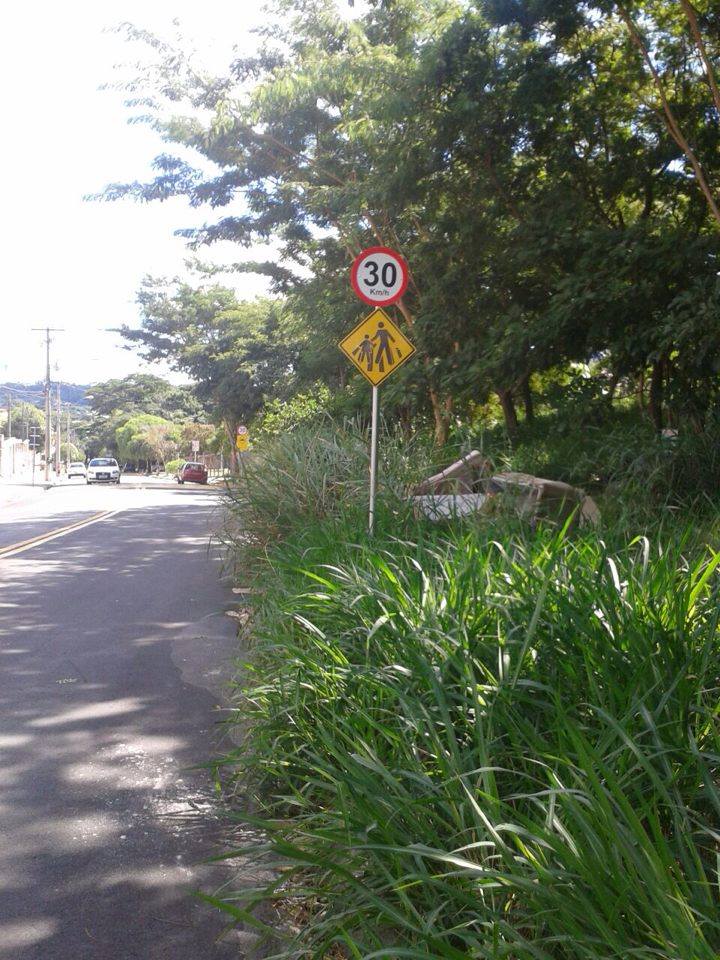 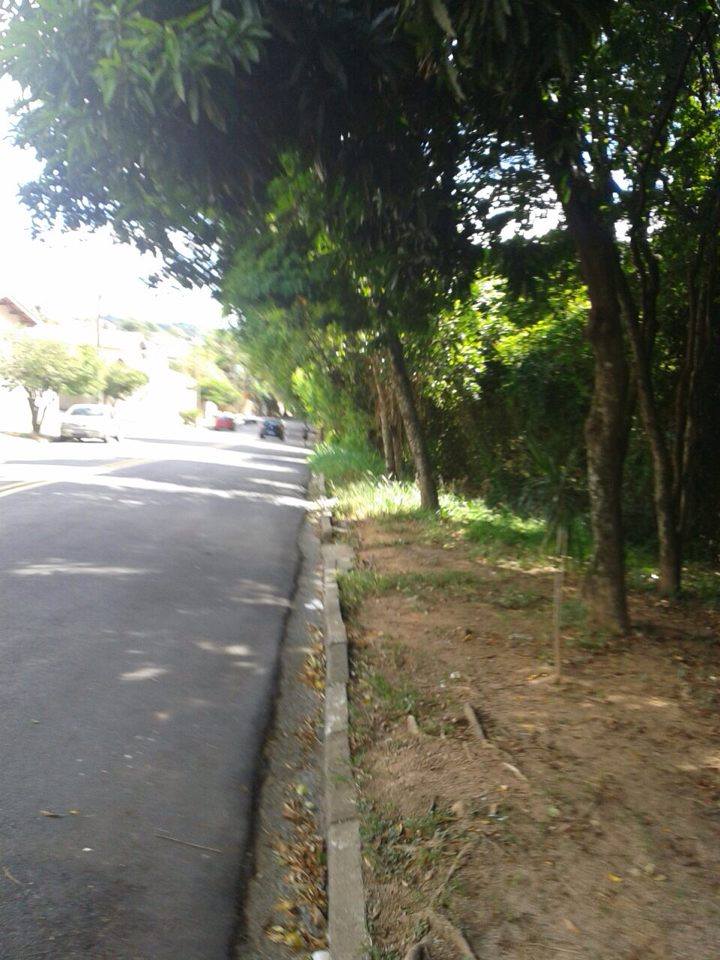 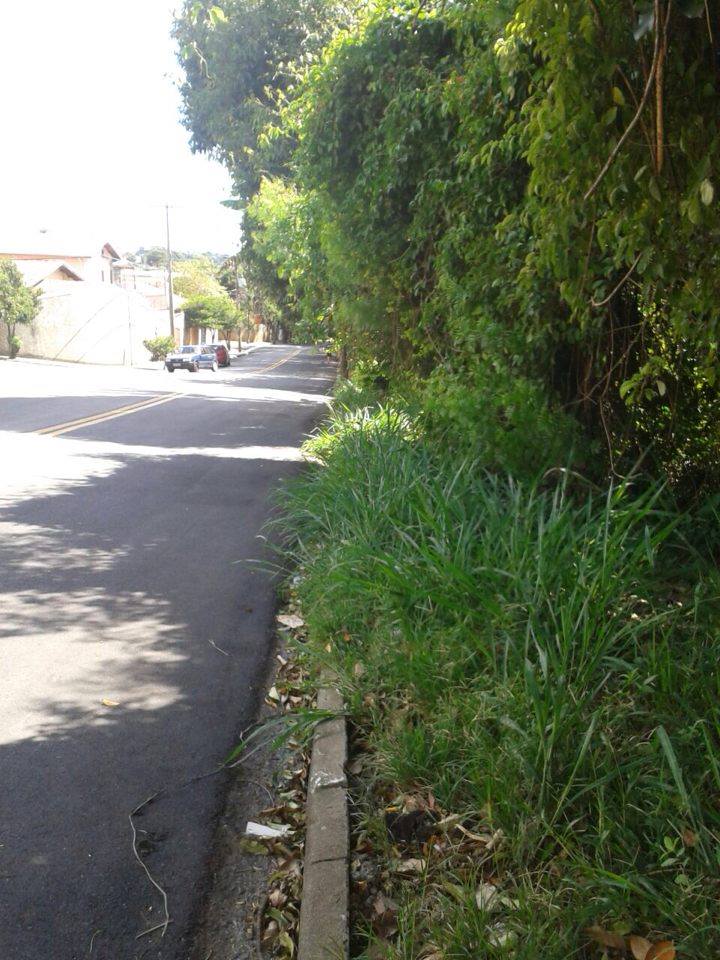 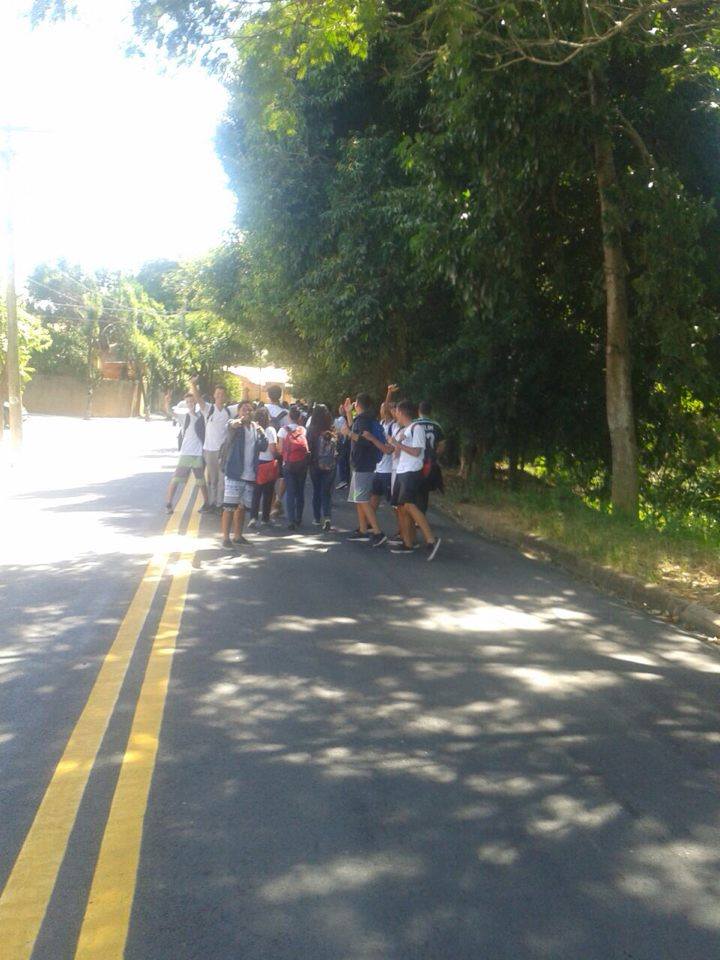 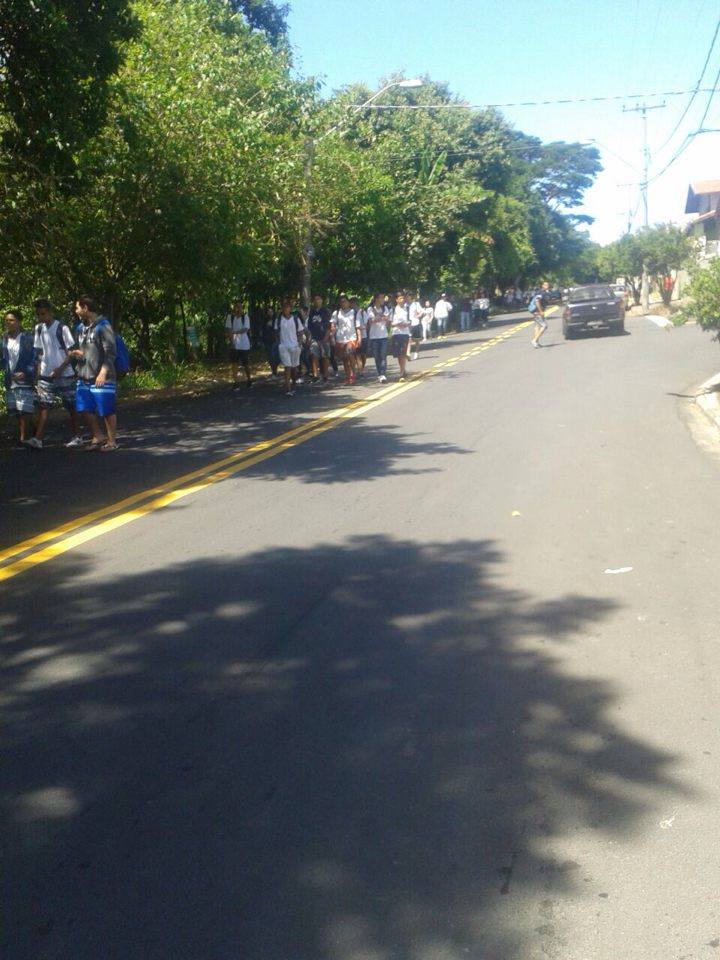 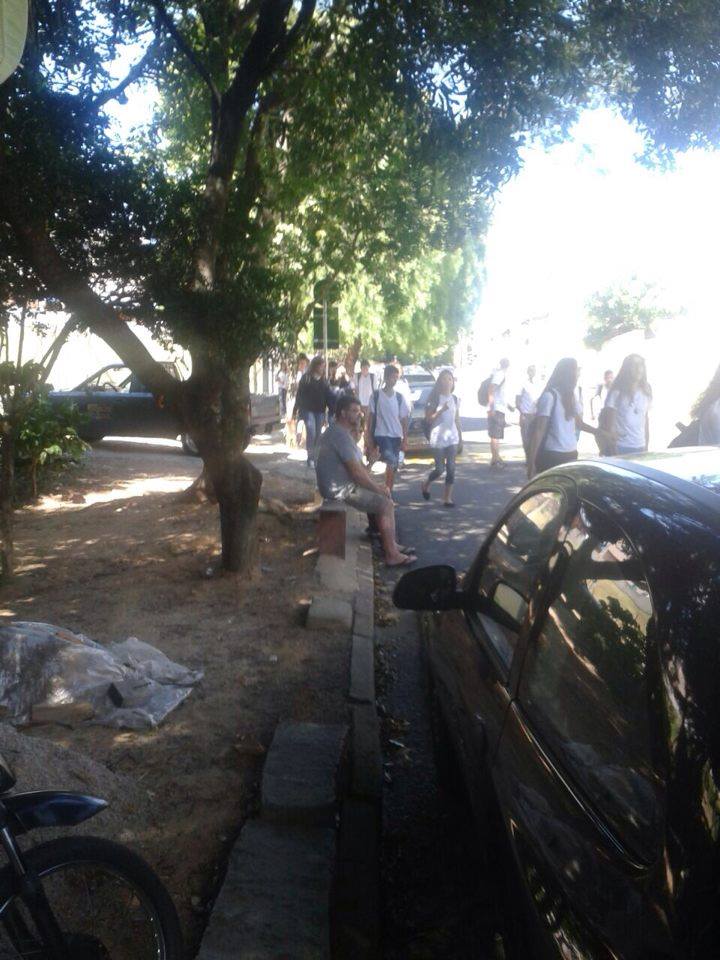 